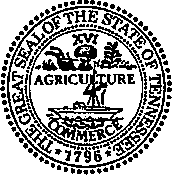 STATE OF TENNESSEE DEPARTMENT OF HEALTH ANDREW JOHNSON TOWER, 5"' FLOOR710 JAMES ROBERTSON PARKWAY NASHVILLE, TENNESSEE 37243Mr. Rodney EscobarDivision of Claims AdministrationAndrew Jackson Building, Ninth floorNashville, Tennessee 37219Dear Mr. Escobar:The purpose of this letter pursuant to T.C.A., Sections 8-42-101 (3)(B) and 9-8-307, is to register , , , , , with the Board of Claims as volunteer working with Tennessee Department of Health,  Section.The attached correspondence describes their role and verifies their appointment as a volunteer, effective .If you require any additional information, please contact me at . Sincerely,/  cc:       Volunteer FileAttachment